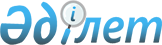 О внесении изменений в постановление акимата района от 3 апреля 2009 года № 75 "о проведении призыва на срочную воинскую службу граждан на территории района в апреле-июне и октябре-декабре 2009 года"
					
			Утративший силу
			
			
		
					Постановление акимата района имени Габита Мусрепова Северо-Казахстанской области от 22 сентября 2009 года N 230. Зарегистрировано Управлением юстиции района имени Габита Мусрепова Северо-Казахстанской области 30 сентября 2009 года N 13-5-100. Утратило силу (письмо аппарата акима района имени Габита Мусрепова Северо-Казахстанской области от 8 апреля 2013 года N 02.09.01-05/374)      Сноска. Утратило силу (письмо аппарата акима района имени Габита Мусрепова Северо-Казахстанской области от 8.04.2013 N 02.09.01-05/374)

      В соответствии с подпунктом 8) пункта 1 статьи 31 Закона Республики Казахстан «О местном государственном управлении и самоуправлении в Республике Казахстан», статьей 28 Закона Республики Казахстан «О нормативных правовых актах», пунктом 1 статьи 20 Закона Республики Казахстан от 8 июля 2005 года № 74 «О воинской обязанности и воинской службе», постановлением Правительства Республики Казахстан от 30 июня 2006 года № 623 «Об утверждении Правил организации и проведения призыва граждан на воинскую службу», акимат района ПОСТАНОВЛЯЕТ:



      1. Внести в постановление акимата района от 3 апреля 2009 года № 75 «О проведении призыва на срочную воинскую службу граждан на территории района в апреле–июне и октябре–декабре 2009 года» (зарегистрировано в реестре государственной регистрации нормативных правовых актов за № 13-5-92 от 4 мая 2009 года, опубликовано в газете «Новости Приишимья» от 9 мая 2009 года № 19) следующие изменения:

      ввести в состав призывной комиссии: Симикова Василия Ивановича, Ташетова Серика Ешимбаевича.

      вывести из состава призывной комиссии: Бекиш Бакитжана Сериковича, Калижанова Айдара Жумабековича.



      2. Утвердить призывную комиссию в составе:

      Габдуллин                   начальник государственного

      Дулат Бекеевич              учреждения «Отдел по делам

                                  обороны района имени Габита

                                  Мусрепова», председатель комиссии      Симиков                     ведущий специалист по гражданской

      Василий Иванович            обороне и чрезвычайным ситуациям

                                  аппарата акима района, заместитель

                                  председателя комиссии      члены комиссии:      Ташетов                     заместитель начальника отдела

      Серик Ешимбаевич            внутренних дел района имени

                                  Габита Мусрепова по службе      Селезень                    заведующий организационно-

      Алексей Николаевич          методическим отделом коммунального

                                  государственного казенного

                                  предприятия «Центральная

                                  районная больница» района имени

                                  Габита Мусрепова акимата

                                  Северо-Казахстанской области

                                  Министерства здравоохранения

                                  Республики Казахстан, председатель

                                  медицинской комиссии      Бейкель                     медицинская сестра кабинета

      Светлана Николаевна         дерматовенерологического

                                  отделения поликлиники

                                  коммунального государственного

                                  казенного предприятия «Центральная

                                  районная больница» района имени

                                  Габита Мусрепова акимата

                                  Северо-Казахстанской области

                                  Министерства здравоохранения

                                  Республики Казахстан,

                                  секретарь комиссии



      3. Настоящее постановление вступает в силу со дня его первого официального опубликования.      Аким района                                М. Тасмаганбетов
					© 2012. РГП на ПХВ «Институт законодательства и правовой информации Республики Казахстан» Министерства юстиции Республики Казахстан
				